Recommendations for Event Health Services Officer Appointments 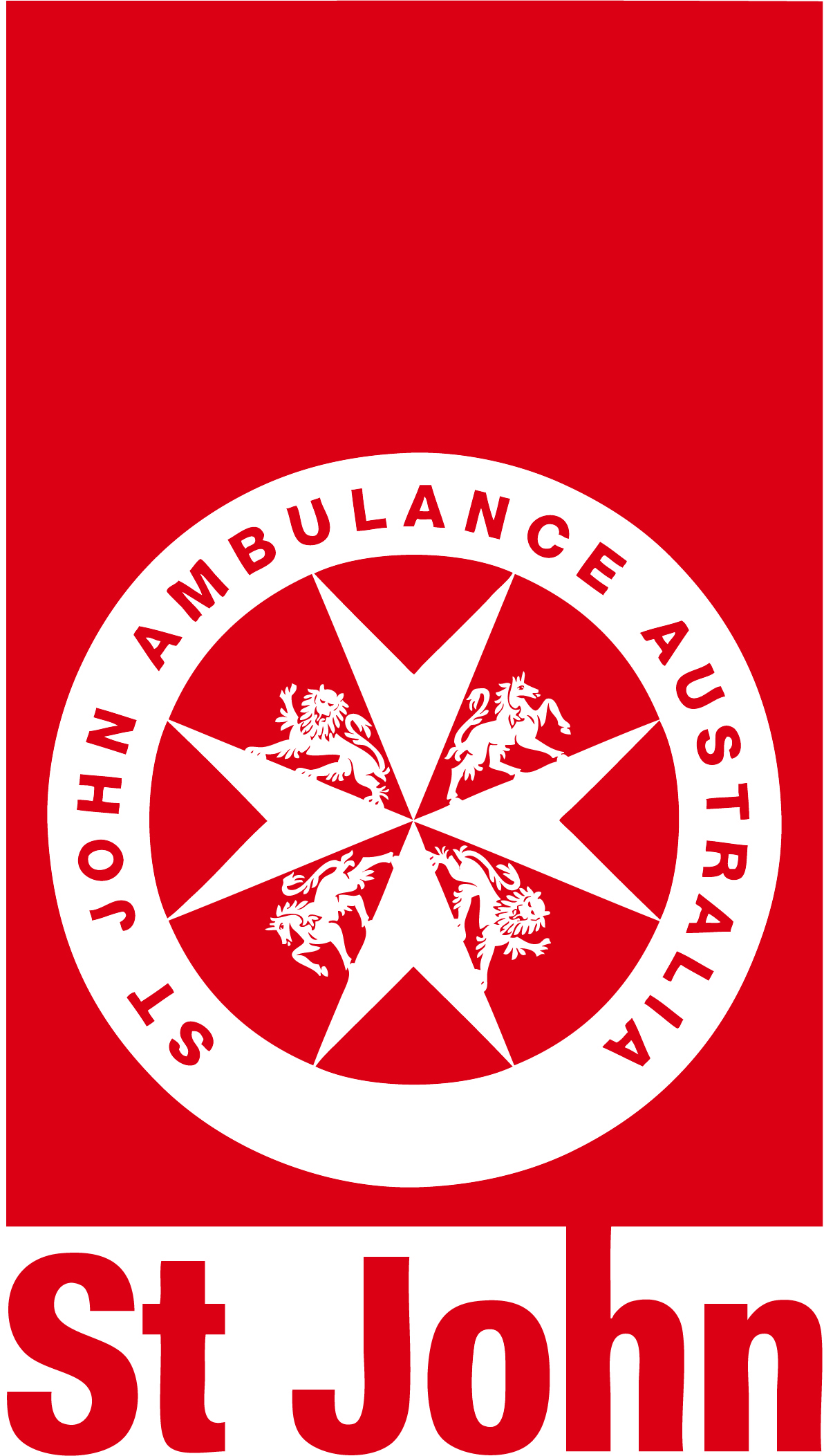 This form should be completed electronically and emailed to Steve Leitch,Administrative Support Officer, via email: admin@stjohn.org.au,by no later than the 15th day of the month.I declare that all members recommended for officer appointment above:are eligible to hold the appointment in accordance with the Officer Appointment Guidelines;have provided evidence of qualifications and/or experience; andhave provided evidence of current authority or licence to practise if being appointed into a Clinical Leadership position._________________________	______________________________	______________________________	____ /____ /____Name					Appointment					Signature					DateFull NameCurrently an Officer?RecommendedRecommendedFull NameCurrently an Officer?GradeAppointment